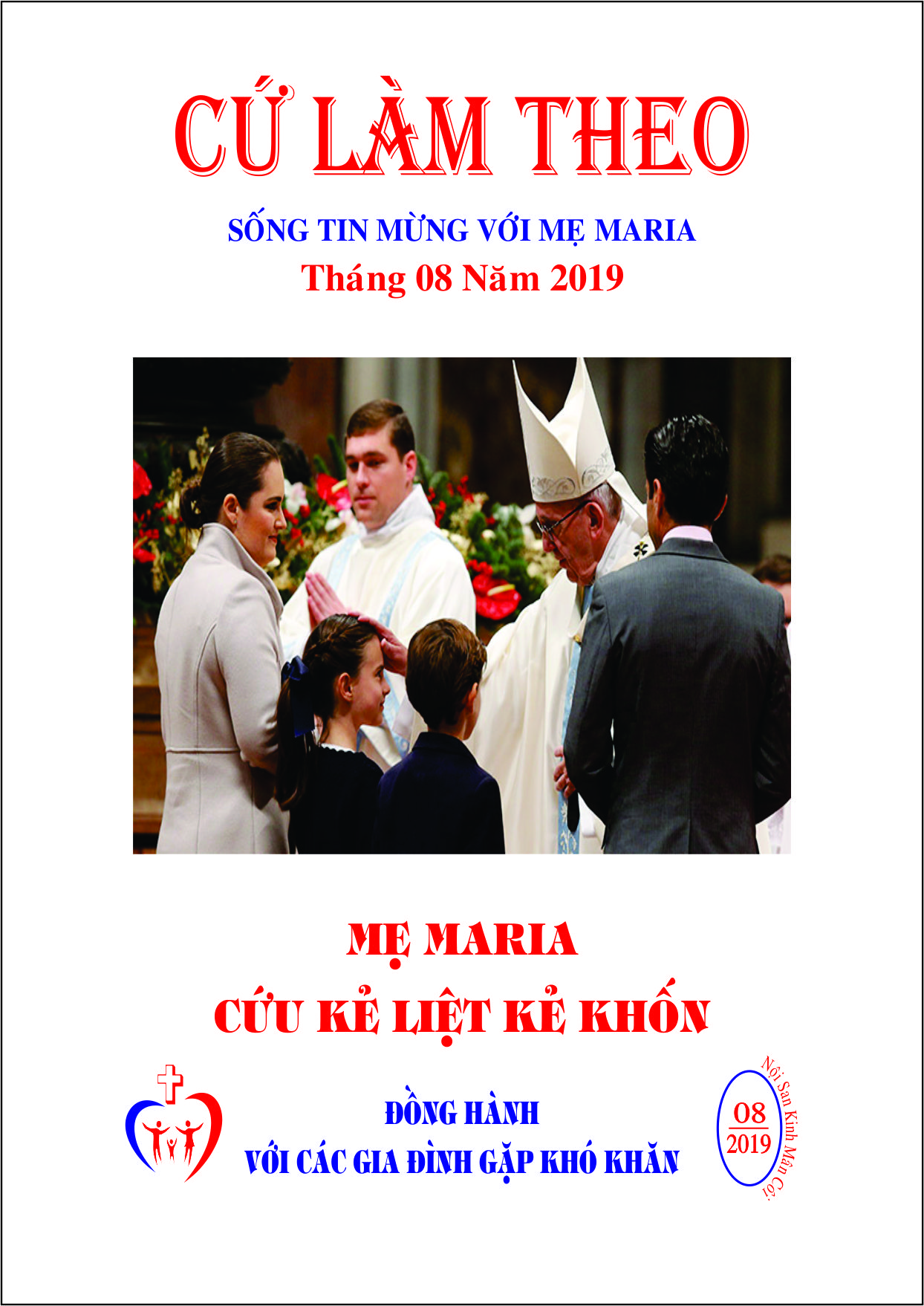 CỨ LÀM THEO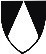 SỐNG TIN MỪNG VỚI MẸ MARIASỐ THÁNG 8.2019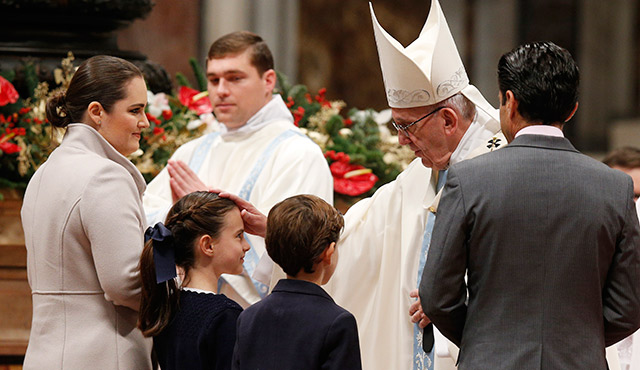 MẸ MARIACỨU KẺ LIỆT KẺ KHỐNLƯU HÀNH NỘI BỘÝ CẦU NGUYỆNCầu cho các gia đình, nhờ đời sống cầu nguyện và yêu thương, trở nên “trường đào tạo nhân bản” rõ nét hơn.GIÁO HUẤNMùa Giáng Sinh là một tưởng niệm kéo dài về vai trò làm mẹ thần linh, trinh nguyên và cứu độ của Mẹ là vị “có đức trinh nguyên đã đưa Chúa Cứu Thế vào thế gian”. Thật vậy, vào Lễ Trọng Chúa Kitô Giáng Sinh, Giáo Hội vừa tôn thờ Đấng Cứu Thế vừa tôn kính Người Mẹ vinh hiển của Người. Vào Lễ Hiển Linh, khi Giáo Hội cử hành ơn gọi cứu độ phổ quát, Giáo Hội chiêm ngưỡng Đức Trinh Nữ Maria, Ngai Tòa Khôn Ngoan đích thực và là Mẹ thật của Đức Vua, người mẹ đã tỏ cho những Nhà Hiền Triết Đấng Cứu Chuộc của muôn dân (x. Mt 2,11) để tôn thờ. Vào Lễ Thánh Gia của Chúa Giêsu, Mẹ Maria và Thánh Giuse (Chúa Nhật trong tuần bát nhật Giáng Sinh), Giáo Hội hết sức tôn kính suy niệm về đời sống thánh đức trong nhà Nadarét của Chúa Giêsu, Con Thiên Chúa và Con Người, Mẹ Maria là Mẹ của Người và Thánh Giuse là người công chính (x. Mt 1,19).   Đức giáo hoàng Phaolô VI, 
Tông huấn Marialis Cultus, số 5aLỜI NGỎĐức Maria là người nữ tuyệt vời, điều này được chứng minh qua việc Mẹ được Thiên Chúa đưa về trời cả hồn và xác, sau khi kết thúc cuộc sống ở trần gian này, để làm Nữ Vương thiên đàng.Ở trong vinh quang của Thiên Chúa, với tước hiệu là Nữ Vương của Lòng Thương Xót, Mẹ luôn hướng lòng xuống đoàn con cái của Mẹ còn ở trong trần gian đầy nước mắt đau thương. Mẹ là niềm hy vọng cho những ai đang phải chịu muôn vàn khổ đau, vất vả, bệnh tật hay u sầu. Ai năng chạy đến với Mẹ thì sẽ không tuyệt vọng bao giờ. Mẹ luôn lắng nghe lời nguyện cầu tha thiết của đoàn con. Trước tòa cao sang trên thiên đàng, Mẹ không ngừng chuyển cầu cho đoàn con cái ở trên trần gian và trong chốn luyện hình. Chúng ta thật tự hào và hạnh phúc, vì Thiên Chúa ban thưởng cho chúng ta có một người Mẹ thật tuyệt vời, Mẹ là Mẹ cứu kẻ liệt kẻ khốn. Vì thế, hỡi những ai đang phải túng thiếu cùng cực, hãy chạy đến với Mẹ, van xin tha thiết với Mẹ, xin Mẹ nâng đỡ phù trì cứu giúp cho!Lạy Mẹ là Mẹ cứu kẻ liệt kẻ khốn, xin Mẹ ra sức che chở đoàn con cái của Mẹ khỏi mọi hiểm nguy, để được sống trong an bình và ân sủng của Chúa.Đặc tráchLinh mục  FX. Trần Kim Ngọc, OP.GIỜ KINH GIA ĐÌNHCó thể dùng nội san CỨ LÀM THEO với Giờ Kinh Gia ĐìnhGia đình có thể cầu nguyện vào giờ thuận tiện. Chọn 1 trong 2 mẫu dưới đây hoặc 1 mẫu khác tương tự:MẪU 11. Dấu Thánh Giá2. Đọc kinh (hoặc hát xin ơn) Chúa Thánh Thần
3. Đọc kinh: Tin - Cậy - Mến4. Thinh lặng xét mình, rồi đọc kinh Ăn Năn Tội5. Đọc Tin Mừng theo ngày 6. Suy niệm và cầu nguyện với CỨ LÀM THEO 7. Đọc kinh Lạy Nữ Vương8. Hát một bài về Đức Mẹ.MẪU 21. Dấu Thánh Giá2. Đọc kinh (hoặc hát xin ơn) Chúa Thánh Thần3. Thinh lặng xét mình, rồi đọc kinh Cáo Mình4. Đọc Tin Mừng theo ngày 5. Suy niệm và cầu nguyện với CỨ LÀM THEO6. Đọc 1 kinh hoặc hát 1 bài về Đức Mẹ.Có thể lần hạt 1 chục theo gợi ý, hoặc 2 chục... 
5 chục tuỳ điều kiện và thời gian của mỗi gia đình.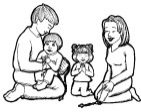 01.08.2019	Thứ Năm đầu thángTh. Alphongsô Liguori, gmtsht	 Mt 13,47-53“Người ta nhặt cá tốt cho vào giỏ, 
còn cá xấu thì vứt ra ngoài” (Mt 13,48).Như Mẹ: Chúa Giêsu cảnh tỉnh con người về thái độ sống nơi trần thế này. Cuộc sống này chỉ là giai đoạn chuẩn bị cho cuộc sống vĩnh cửu. Chúng ta sẽ có ngày phải trả lẽ với Thiên Chúa về lối sống của mình: xấu thì bị loại ra ngoài, còn tốt sẽ được chọn để được thừa hưởng hạnh phúc trong Nước Trời.Với Mẹ: Lạy Cha, chúng con muốn được vào nơi hạnh phúc vĩnh cửu, chứ không muốn bị vứt bỏ vào nơi khốn cùng. Xin giúp chúng con luôn sống tốt, để được chọn vào hàng ngũ những người được hưởng phúc thiên đàng.Nhờ Mẹ: Lạy Đức Mẹ như tháp ngà báu vậy, xin dạy chúng con biết canh tân cuộc sống mỗi ngày. Xin giúp chúng con biết sống xứng đáng là con cái của Cha trên trời.Trong Mẹ: Đức Chúa Giêsu chịu phép Rửa tại sông Giođan. Ta hãy xin cho được sống xứng đáng là con cái Chúa. (Đọc 1 Kinh Lạy Cha, 10 Kinh Kính Mừng và 1 Kinh Sáng Danh).02.08.2019	Thứ Sáu đầu thángTh. Êusêbiô, gm	Mt 13,54-58“Ông Giêsu không phải là con bác thợ sao? 
Mẹ của ông không phải là bà Maria?” (Mt 13,55).Như Mẹ: Chúa Giêsu trở về thăm quê hương, nhưng người đồng hương của Chúa lại không tin vào Người. Họ dựa vào gia đình, nghề nghiệp cũng như cha mẹ của Người mà xét đoán. Chúng ta có tin vào Chúa Giêsu, hay là chúng ta cũng giống như những người đồng hương của Người? Với Mẹ: Lạy Cha, người đời thích được giàu sang và có quyền lực. Chúng con đã không nhìn ra giá trị cao cả nơi những anh chị em sống chung quanh mình, nhất là những người nghèo hèn. Xin Cha ban cho chúng con lòng yêu mến và đức khiêm nhường, để chúng con biết sống chân tình và tôn trọng mọi người.Nhờ Mẹ: Lạy Đức Mẹ như Đền vàng vậy, xin cho các thai nhi cũng như những người tàn tật được sống đúng với phẩm giá con người.Trong Mẹ: Đức Chúa Giêsu chịu đánh đòn. Ta hãy xin cho được hãm mình chịu khó bằng lòng.(Đọc 1 Kinh Lạy Cha, 10 Kinh Kính Mừng và 1 Kinh Sáng Danh).03.08.2019			      Thứ Bảy đầu thángTuần 17 TN	Mt 14,1-12“Vua sai người vào ngục 
chặt đầu ông Gioan” (Mt 14,10).Như Mẹ: Tin Mừng hôm nay trình bày cho chúng ta thấy chân dung của hai con người hoàn toàn trái ngược nhau: Một bên là vua Hêrôđê nhu nhược và chối bỏ sự thật, một bên là vị tiền hô của Đấng Cứu Độ đầy can đảm và dám đấu tranh cho công lý. Chúng ta sẽ tô điểm cuộc đời của mình theo chân dung của vị nào trên đây: Hêrôđê hay Gioan?Với Mẹ: Xã hội ngày nay đang ngập tràn những điều xảo trá và tội ác. Người lương thiện khó mà sống theo đúng lương tâm mình. Xin Cha cho chúng con có sức mạnh và lòng can đảm của ông Gioan Tẩy Giả, để dám sống và làm chứng cho chân lý Tin Mừng.Nhờ Mẹ: Lạy Đức Mẹ như Hòm bia Thiên Chúa vậy, xin nâng đỡ những người bị áp bức và bị bách hại ở khắp nơi vì công lý và hoà bình.Trong Mẹ: Đức Bà đi viếng Bà thánh Isave. Ta hãy xin cho được lòng yêu người.(Đọc 1 Kinh Lạy Cha, 10 Kinh Kính Mừng và 1 Kinh Sáng Danh).04.08.2019	Chúa Nhật 18 TN – Năm CThánh vịnh tuần 2	Lc 12,13-21“Anh em hãy coi chừng, phải giữ mình
khỏi mọi thứ tham lam” (Lc 12,15).Như Mẹ: Thiên Chúa là người Cha hằng yêu thương chăm sóc cuộc sống cho con cái mình. Ngài quảng đại vô cùng, còn chúng ta thường lại rất hay tham lam và ích kỷ nhỏ nhoi. Ngài mời gọi chúng ta sống phó thác và cậy dựa vào Ngài. Việc tìm kiếm đức công chính của Thiên Chúa và Nước Trời là việc ưu tiên nhất.Với Mẹ: Con người hôm nay chạy theo trào lưu hưởng thụ và lo thu tích cho mình thật nhiều của cải vật chất, không màng chi những giá trị thiêng liêng. Xin Cha gìn giữ chúng con khỏi mọi thứ tham lam và lòng dạ ích kỷ hẹp hòi. Xin cho chúng con sống an nhiên tự tại hơn.Nhờ Mẹ: Lạy Đức Mẹ là cửa Thiên Đàng, xin Mẹ hướng dẫn giới trẻ biết say mê học hỏi và tập luyện những giá trị đạo đức để trở nên những người hữu ích cho Giáo Hội và xã hội. Trong Mẹ: Đức Chúa Giêsu lên trời. Ta hãy xin cho được ái mộ những sự trên trời. (Đọc 1 Kinh Lạy Cha, 10 Kinh Kính Mừng và 1 Kinh Sáng Danh).05.08.2019	Thứ HaiTuần 18 TN	Mt 14,13-21“Người cầm lấy năm chiếc bánh” (Mt 14,19).Như Mẹ: Phép lạ hóa bánh ra nhiều là sự báo trước cho chúng ta về bàn tiệc Thánh Thể. Thánh Thể là nguồn mạch và đỉnh cao của đời sống người Kitô hữu. Thân xác con người cần ăn uống để sống thế nào, thì tâm hồn con người cũng cần được nuôi dưỡng bởi Thánh Thể Chúa như thế. Là Kitô hữu, chúng ta cần đến với Chúa Giêsu Thánh Thể để được bồi dưỡng, nhờ thế, được thêm ơn và thêm sức cho.Với Mẹ: Chúa đã nói với các tông đồ: “chính anh em hãy cho họ ăn”. Xin cho người tín hữu biết sẵn sàng chia sẻ bác ái cho những mảnh đời bất hạnh, để họ cũng được sống tử tế đúng với phẩm giá con người.Nhờ Mẹ: Lạy Đức Mẹ như sao mai sáng vậy,
xin cho những người đang sống trong cảnh thiếu thốn vật chất và tinh thần đón nhận được nhiều sự nâng đỡ từ tha nhân.Trong Mẹ: Đức Bà sinh Đức Chúa Giêsu nơi hang đá. Ta hãy xin cho được lòng khó khăn.(Đọc 1 Kinh Lạy Cha, 10 Kinh Kính Mừng và 1 Kinh Sáng Danh).06.08.2019	Thứ BaCHÚA HIỂN DUNG, lễ kính	Lc 9,28b-36“Đang lúc Người cầu nguyện, 
dung mạo Người bỗng đổi khác” (Lc 9,28).Như Mẹ: Chúa Giêsu bày tỏ vinh quang cho các môn đệ để củng cố đức tin và chuẩn bị cho họ bước vào cuộc tử nạn sắp tới của Chúa. Khi ánh sáng vinh quang của Chúa bao phủ lấy các môn đệ, các ông trở nên những người chìm ngập trong hân hoan. Mỗi người Kitô hữu cần được ánh sáng của Chúa chiếu toả trên cuộc đời, để trở nên những người sống niềm vui Tin Mừng. Với Mẹ: Dung mạo Chúa đã được biến đổi lúc cầu nguyện. Xin Chúa biến đổi cuộc đời chúng con mỗi ngày, để dung mạo từ bi của Chúa được sáng hơn nơi tâm hồn chúng con. Nhờ Mẹ: Lạy Đức Mẹ cứu kẻ liệt kẻ khốn, xin Mẹ dạy chúng con luôn say mê đời sống cầu nguyện để được biến đổi từng ngày cho càng nên giống Chúa Giêsu hơn.Trong Mẹ: Đức Chúa Giêsu chịu đội mão gai. Ta hãy xin cho được chịu mọi sự sỉ nhục bằng lòng.(Đọc 1 Kinh Lạy Cha, 10 Kinh Kính Mừng và 1 Kinh Sáng Danh).07.08.2019	Thứ TưTh. Xystô II, gh	Mt 15,21-28“Này bà, lòng tin của bà mạnh thật. 
Bà muốn thế nào thì sẽ được như vậy” (Mt 15,28).Như Mẹ: Đức tin của người đàn bà ngoại đạo Canaan thật đáng để chúng ta suy nghĩ, đến nỗi Chúa cũng phải khen là “lòng tin của bà mạnh thật”. Chúng ta sống đức tin thế nào? Trước thử thách, chúng ta có can đảm tuyên xưng như lúc an vui hạnh phúc không?Với Mẹ: Lạy Cha, Cha đã ban đức tin cho chúng con, chứ không phải do tài năng hay tự sức của chúng con mà có. Đó là một quà tặng vô giá, nhưng chúng con lại chưa tôn trọng và yêu quý cho xứng. Xin cho chúng con biết tôn trọng và làm cho đức tin ngày càng mạnh mẽ hơn. Nhờ Mẹ: Lạy Đức Mẹ bầu chữa kẻ có tội, xin cho những bậc làm cha mẹ biết giáo dục và truyền đạt đức tin cho con cái của mình, để chúng trở nên những người tín hữu nhiệt tình.Trong Mẹ: Đức Chúa Thánh Thần hiện xuống. Ta hãy xin cho được lòng đầy dẫy mọi ơn Đức Chúa Thánh Thần.(Đọc 1 Kinh Lạy Cha, 10 Kinh Kính Mừng và 1 Kinh Sáng Danh).08.08.2019	Thứ NămTh. Đa Minh, lm	 Mt 16,13-23“Anh em bảo Thầy là ai?” (Mt 16,15).Như Mẹ: Thánh Phêrô đại diện cho các tông đồ nói lên niềm xác tín: Thầy là Đấng Kitô. Quả vậy, chỉ khi tin và dám xác quyết niềm tin của mình vào Đức Kitô, chúng ta mới có được can đảm vác thập giá đời mình đi theo Người trên hành trình dương thế này.Với Mẹ: “Chúa Kitô là ai?” là câu hỏi không chỉ cho các tông đồ xưa, mà còn cho cả nhân loại ngày nay. Xin Cha cho chúng con luôn tin rằng Chúa Kitô là Con của Cha hằng sống, để từ đó dám sống hết lòng vì niềm tin vào Người trong từng giây phút nơi cuộc sống trần gian này.Nhờ Mẹ: Lạy Đức Mẹ yên ủi kẻ âu lo, xin giúp thanh thiếu niên biết học theo Mẹ, lấy Chúa Kitô làm tâm điểm của cuộc đời, hết lòng học nơi Người lòng hiền hậu và khiêm nhường, để trở nên những môn đệ đích thực của Người. Trong Mẹ: Đức Chúa Giêsu dự tiệc cưới Cana. Ta hãy xin cho được vững tin vào quyền năng của Ngài.(Đọc 1 Kinh Lạy Cha, 10 Kinh Kính Mừng và 1 Kinh Sáng Danh).09.08.2019	Thứ SáuTh. Têrêsa Bênêđicta, nttđ	Mt 16,24-28“Ai mất mạng sống mình vì Thầy, 
thì sẽ tìm được mạng sống ấy” (Mt 16,25).Như Mẹ: Theo Thầy Giêsu là chấp nhận trở nên đồng hình đồng dạng với Thầy. Thầy Giêsu đã chấp nhận hy sinh cả mạng sống mình vì nhân loại chúng ta. Đến lượt chúng ta, nếu chúng ta dám mất mạng vì Thầy, thì sẽ tìm được mạng sống ấy trong đời sống mai sau. Với Mẹ: Sự sống là quà tặng vô giá. Xin Chúa cho chúng con dám đặt trọn cuộc đời mình vào tình yêu quan phòng của Ngài. Và xin cho chúng con ý thức rằng sống chết là việc của Chúa, để không sợ hãi trước sóng gió cuộc đời.Nhờ Mẹ: Lạy Đức Mẹ phù hộ các giáo hữu, xin Mẹ nâng đỡ những người tín hữu cũng như những ai đang bị ngược đãi vì sống chân lý hay vì niềm tin vào Thiên Chúa. Xin cho họ có ơn can đảm và bền đỗ đến cùng.Trong Mẹ: Đức Chúa Giêsu vác cây Thánh giá. Ta hãy xin cho được vác Thánh giá theo chân Chúa.(Đọc 1 Kinh Lạy Cha, 10 Kinh Kính Mừng và 1 Kinh Sáng Danh).10.08.2019					Thứ BảyTh. LAURENSÔ, pt-tđ	Ga 12,24-26“Ai phục vụ Thầy, 
Cha Thầy sẽ quý trọng người ấy” (Ga 12,26).Như Mẹ: Phục vụ là cho đi, phục vụ là quên mình. Chúa Giêsu đến thế gian, không phải để được phục vụ, nhưng là để phục vụ. Nhờ sự hạ mình của Chúa Giêsu mà chúng ta được ơn cứu độ. Chúa Giêsu đã cho đi tất cả, đã quên địa vị cao cả của mình. Đến lượt, nếu chúng ta phục vụ Chúa tận tình, chắc chắn Chúa Cha sẽ quý trọng, sẽ ban thưởng cho chúng ta.Với Mẹ: Lạy Chúa Giêsu, Chúa đã tự nguyện hạ mình xuống để phục vụ cho phần rỗi của chúng con, xin cho chúng con biết sẵn sàng phục vụ Chúa theo chức vụ và bổn phận của mình với lòng yêu mến và khiêm nhường.Nhờ Mẹ: Lạy Mẹ là Nữ Vương các Thánh Thiên Thần, xin cho chúng con được trở nên người phục vụ khiêm tốn như Mẹ xưa kia.Trong Mẹ: Đức Bà dâng Đức Chúa Giêsu trong đền thánh. Ta hãy xin cho được vâng lời chịu lụy.(Đọc 1 Kinh Lạy Cha, 10 Kinh Kính Mừng và 1 Kinh Sáng Danh).11.08.2019	Chúa Nhật 19 TN – Năm CThánh vịnh tuần 3	Lc 12,32-48“Chủ của tên đầy tớ ấy sẽ đến vào ngày 
hắn không ngờ” (Lc 12,46a).Như Mẹ: Mọi người đều phải đi đến một đích điểm cuối cùng, đó là sự chết. Chết là thời gian không ai mong đợi nhưng tự nó sẽ đến, và thường thì nó đến bất thình lình. Để được chết lành, Thiên Chúa chỉ đòi hỏi nơi con người tính sẵn sàng chu toàn bổn phận và sống trong tinh thần tỉnh thức. Khi sống được tinh thần đó, thì cái chết là một lối mở vào sự sống đời đời.Với Mẹ: Chúa là Đấng luôn trung tín với những lời đã hứa, xin Chúa cho những người thợ trong Giáo Hội của Chúa luôn trung thành với sứ mạng mà Chúa đã giao phó.Nhờ Mẹ: Lạy Mẹ là Nữ Vương các Thánh Tổ Tông, cuộc đời có nhiều cản trở khiến chúng con hay rơi vào lầm lạc, xin Mẹ giúp chúng con luôn tỉnh thức trước lời của Chúa và chu toàn bổn phận như một đầy tớ trung thành.Trong Mẹ: Đức Chúa Trời cho Đức Bà lên trời. Ta hãy xin ơn chết lành trong tay Đức Mẹ.(Đọc 1 Kinh Lạy Cha, 10 Kinh Kính Mừng và 1 Kinh Sáng Danh).12.08.2019	Thứ HaiTh. Joanna Phanxica Chantal, nt	Mt 17,22-27“Họ sẽ giết chết Người, 
và ngày thứ ba Người sẽ trỗi dậy” (Mt 17,23).Như Mẹ: Đức Giêsu vào trần gian không phải là để cất hết đau khổ khỏi cuộc đời này, nhưng là để mang lấy đau khổ của kiếp người. Người đã chết, để từ cõi chết bước vào vinh quang phục sinh, mở đường đưa con người đau khổ và phải chết vào cõi sống trường sinh.Với Mẹ: Lạy Chúa Giêsu, vì yêu thương, Chúa đã chấp nhận mang lấy đau khổ, tủi nhục... và cả cái chết. Xin cho chúng con hiểu được giá trị của đau khổ, rồi từ đó biết sẵn sàng đón nhận đau khổ như một cơ hội để biểu lộ tình yêu và niềm tin của chúng con vào Ngài.Nhờ Mẹ: Lạy Mẹ là Nữ Vương các Thánh Tiên Tri, Mẹ đã theo Chúa đến cùng, xin đồng hành với chúng con trên hành trình đức tin đầy thử thách cam go nơi trần thế này. Trong Mẹ: Đức Bà tìm được Đức Chúa Giêsu trong đền thánh. Ta hãy xin cho được giữ nghĩa cùng Chúa luôn. (Đọc 1 Kinh Lạy Cha, 10 Kinh Kính Mừng và 1 Kinh Sáng Danh).13.08.2019	Thứ BaTh. Pontianô, ghtđ	Mt 18,1-5.10.12-14“Ai là người lớn nhất trong Nước Trời?” (Mt 18,1).Như Mẹ: Chúa Giêsu đã trả lời rất rõ và xác quyết: “ai tự hạ, coi mình như em nhỏ, là người lớn nhất trong Nước Trời”. Nhưng thế nào là trở nên như trẻ nhỏ? Trẻ nhỏ thì đơn sơ. Trẻ nhỏ thì chân thành. Trẻ nhỏ thì tin tưởng vào cha mẹ chúng. Ta được mời gọi trở nên như trẻ nhỏ, hết lòng tin tưởng vào Thiên Chúa là Cha, với tâm hồn đơn sơ và chân thành...Với Mẹ: Nhiều trẻ em ngày nay đang bị đầu độc bởi những trò chơi đầy bạo lực và dâm dục, xin Cha gìn giữ chúng cho khỏi những thói đời gian trá, để sống tâm tình đơn sơ và thành thật của người con thảo với Cha. Nhờ Mẹ: Lạy Mẹ là Nữ Vương các Thánh Tông Đồ, Mẹ đã làm mẹ trong gia đình, xin Mẹ hướng dẫn các bậc cha mẹ biết giáo dục con cái theo tinh thần của Tin Mừng.Trong Mẹ: Đức Chúa Giêsu chịu chết trên cây Thánh giá. Ta hãy xin cho được đóng đinh tính xác thịt vào Thánh giá Chúa.(Đọc 1 Kinh Lạy Cha, 10 Kinh Kính Mừng và 1 Kinh Sáng Danh).14.08.2019	Thứ TưTh. Maximilianô M. Kolbê, lmtđ	Mt 18,15-20“Ở đâu có hai ba người họp lại nhân danh Thầy, thì có Thầy ở đấy, giữa họ” (Mt 18,20).Như Mẹ: Lời cầu nguyện trong tình hiệp thông giữa cộng đoàn giáo xứ, dòng tu hay gia đình mang lại cho chúng ta sức mạnh của tình liên đới. Ba Ngôi Thiên Chúa luôn hiệp thông và hiệp nhất với nhau, nên khi chúng ta hiệp thông với nhau trong lời cầu nguyện, thì Ba Ngôi Thiên Chúa hiện diện ở giữa chúng ta. Với Mẹ: Thiên Chúa là Cha luôn lắng nghe lời con cái kêu xin. Xin Cha cho chúng con biết hợp ý với nhau mà cầu nguyện như Chúa Giêsu đã truyền dạy chúng con. Đặc biệt xin Cha liên kết các thành viên trong gia đình và cộng đoàn đức tin được hiệp thông và yêu thương.Nhờ Mẹ: Lạy Mẹ là Nữ Vương các Thánh Tử Đạo, xin Mẹ cùng cầu nguyện với chúng con, nhất là trong các gia đình đức tin.Trong Mẹ: Đức Chúa Trời thưởng Đức Mẹ trên trời. Ta hãy xin Đức Mẹ phù hộ cho ta được thưởng cùng Đức Mẹ trên nước thiên đàng.(Đọc 1 Kinh Lạy Cha, 10 Kinh Kính Mừng và 1 Kinh Sáng Danh).15.08.2019	Thứ NămĐỨC MẸ LÊN TRỜI	 Lc 1,39-56“Đấng Toàn Năng đã làm cho tôi 
biết bao điều cao cả” (Lc 1,49).Như Mẹ: Trước mặt Thiên Chúa cao sang, Đức Maria chỉ xưng mình là nữ tỳ của Ngài. Đức Mẹ cũng xin Thiên Chúa thực hiện cho Mẹ những gì Ngài đã hứa. Và quả thật, Thiên Chúa đã làm cho Mẹ biết bao điều cao cả, nhờ thế, qua Mẹ, Thiên Chúa cũng sẽ làm cho chúng ta như thế, nếu chúng ta hết lòng tin tưởng vào Ngài với lòng khiêm nhường.Với Mẹ: Thiên Chúa đã làm cho Đức Maria bao điều cao cả, trong đó cho Mẹ được lên trời cả hồn và xác. Xin Cha ban Nước Trời cho những ai hết lòng đi theo Con Cha đến cùng.Nhờ Mẹ: Lạy Mẹ là Nữ Vương các Thánh Hiển Tu, từ trên thiên đàng xin Mẹ đoái thương nhìn đến chúng con còn ở trần thế đầy nước mắt này, và các linh hồn nơi chốn luyện hình.Trong Mẹ: Đức Chúa Giêsu rao giảng Nước Trời và kêu gọi sám hối. Ta hãy xin cho được hoán cải và đón nhận Tin Mừng.(Đọc 1 Kinh Lạy Cha, 10 Kinh Kính Mừng và 1 Kinh Sáng Danh).16.08.2019	Thứ SáuTh. Stêphanô Hungary	Mt 19,3-12“Vì các ông lòng chai dạ đá” (Mt 19,8).Như Mẹ: Chúa Giêsu hiền hậu và chạnh lòng thương trước đau khổ của những người khổ đau, nhưng  rất cương quyết với những kẻ tự cao tự đại coi khinh người khác. Chúa Giêsu mời gọi chúng ta tránh thái độ của giới đạo đức giả, mà hãy sống lề luật yêu thương của Chúa với một tinh thần bao dung và khiêm nhường.Với Mẹ: Lạy Chúa Giêsu, chúng con chưa giữ luật Chúa cho trọn vẹn. Nhiều lúc chúng con lại có thái độ của người Pharisêu, khi sống thiếu bác ái với người khác. Xin cho chúng con có một con tim hiền lành và khiêm nhường của Chúa để đối xử hiền hòa với tha nhân.  Nhờ Mẹ: Lạy Mẹ là Nữ Vương các Thánh Đồng Trinh, xin Mẹ cảm hóa những người đang sống chai lỳ trong tội lỗi, để họ trở nên những người biết sống: trên thì có Thiên Chúa là Cha, dưới thì có tha nhân là anh chị em của mình.Trong Mẹ: 	Đức Chúa Giêsu lo buồn đổ mồ hôi máu. Ta hãy xin cho được ăn năn tội nên. (Đọc 1 Kinh Lạy Cha, 10 Kinh Kính Mừng và 1 Kinh Sáng Danh).17.08.2019					Thứ BảyTuần 19 TN	Mt 19,13-15“Cứ để trẻ em đến với Thầy, 
đừng ngăn cấm chúng, vì Nước Trời thuộc về những ai như chúng” (Mt 19,14).Như Mẹ: Phụ nữ và trẻ em là những người thấp kém trong bậc thang xã hội Do Thái đương thời. Đức Giêsu đã đi ngược lại truyền thống đó. Người tiếp xúc với mọi thành phần bằng một tình yêu không phân biệt. Chúa mời gọi chúng ta tôn trọng tất cả mọi người, nhất là trẻ em, những người dễ bị tổn thương về tinh thần.Với Mẹ: Thiên Chúa là Cha của mọi người, và mọi người là anh chị em của nhau. Xin Cha cho con người ngày nay biết tôn trọng phẩm giá của nhau, bởi vì mọi người được dựng nên theo và giống hình ảnh của Thiên Chúa.Nhờ Mẹ: Lạy Mẹ là Nữ Vương các Thánh Nam cùng các Thánh Nữ, xin cho trẻ em được giáo dục và được yêu thương, để chúng sống cho nên người.Trong Mẹ: Thiên Thần truyền tin cho Đức Bà chịu thai. Ta hãy xin cho được ở khiêm nhường.(Đọc 1 Kinh Lạy Cha, 10 Kinh Kính Mừng và 1 Kinh Sáng Danh).18.08.2019	Chúa Nhật 20 TN – Năm CThánh vịnh tuần 4	Lc 12,49-53“Mẹ chồng chống lại nàng dâu, 
nàng dâu chống lại mẹ chồng” (Lc 12,53).Như Mẹ: Tương quan giữa mẹ chồng và nàng dâu bao đời nay luôn bị rạn nứt. Ngày nay, khi khoa tâm lý phát triển, nhiều người nỗ lực để giúp mẹ chồng và nàng dâu hiểu nhau hơn, để tương quan giữa họ được tốt đẹp hơn. Nhưng thực tế, nhiều mẹ chồng vẫn sống cay nghiệt với con dâu của mình. Trong giáo lý công giáo, con cái, kể cả con dâu, phải có bổn phận phụng dưỡng và tôn kính cha mẹ của mình.Với Mẹ: Thiên Chúa là Cha của mọi vật mọi loài. Xin cho chúng con biết sống liên đới với nhau, đặc biệt là những người trong cùng gia đình và trong cùng cộng đoàn đức tin.Nhờ Mẹ: Lạy Mẹ là Nữ Vương chẳng hề mắc tội tổ tông, xin cầu cùng Thiên Chúa Ba Ngôi là nguồn mạch tình yêu, cho Hội Thánh được hiệp nhất mà loan báo sứ điệp hòa bình.Trong Mẹ: Đức Chúa Giêsu sống lại. Ta hãy xin cho được sống lại thật về phần linh hồn.(Đọc 1 Kinh Lạy Cha, 10 Kinh Kính Mừng và 1 Kinh Sáng Danh).19.08.2019	Thứ HaiTh. Gioan Êuđê, lm	Mt 19,16-22“Nếu anh muốn nên hoàn thiện, 
thì hãy đi bán tài sản của anh... 
Rồi hãy đến theo tôi" (Mt 19,21).Như Mẹ: Việc từ bỏ ý riêng và từ bỏ của cải vật chất không dễ chút nào đối với con người đang sống trong một xã hội đề cao tự do và hưởng thụ. Như xưa Chúa đã mời gọi người thanh niên nên hoàn thiện, thì nay Ngài cũng mời gọi chúng ta trở nên như thế. Với Mẹ: Thiên Chúa là Đấng toàn thiện và nhân lành. Nhiều người ngày nay, nhất là giới trẻ, sống theo dục vọng thấp hèn. Xin Cha gieo vào tâm hồn họ âm hưởng của lề luật yêu thương, kiện toàn nhân cách họ, để họ sống đúng với phẩm giá làm con cái Cha giữa dòng đời này.Nhờ Mẹ: Lạy Mẹ là Nữ Vương linh hồn và xác lên trời, xin giúp chúng con quyết tâm từ bỏ những quyến luyến thế gian, mà say mê tìm kiếm những giá trị cao đẹp của Tin Mừng.Trong Mẹ: Đức Bà đi viếng Bà thánh Isave. Ta hãy xin cho được lòng yêu người.(Đọc 1 Kinh Lạy Cha, 10 Kinh Kính Mừng và 1 Kinh Sáng Danh).20.08.2019	Thứ BaTh. Bernađô, tsht	Mt 19,23-30“Thầy bảo thật anh em, 
người giàu có khó vào Nước Trời” (Mt 19,23).Như Mẹ: ‘Giàu có’ là tội hay sao? Thưa: ‘giàu có’ không phải là tội, trái lại là một hồng ân Chúa ban. Vì là ân phúc của Chúa, nên chúng ta phải biết dùng để làm vinh danh Chúa và giúp ích cho tha nhân. Với Mẹ: Lạy Chúa Giêsu, Chúa vốn giàu sang, nhưng đã tự hạ làm người, để lấy cái nghèo của mình mà làm cho con người nên giàu có. Xin cho chúng con, là những môn đệ của Chúa, biết làm giàu một cách chính đáng theo những đòi hỏi của Tin Mừng.Nhờ Mẹ: Lạy Mẹ là Nữ Vương truyền phép Rất Thánh Mân Côi, xin cho những người đang sống trong sung túc, biết dùng tiền bạc mà phụng sự Chúa, biết góp phần thăng tiến xã hội loài người. Và xin cho những người nghèo khổ được nâng đỡ để được sống cho ra người.Trong Mẹ: Đức Chúa Giêsu chịu đánh đòn. Ta hãy xin cho được hãm mình chịu khó bằng lòng. (Đọc 1 Kinh Lạy Cha, 10 Kinh Kính Mừng và 1 Kinh Sáng Danh).21.08.2019	Thứ TưTh. Piô X, gh	Mt 20,1-16a“Phải chăng vì thấy tôi tốt bụng 
mà bạn đâm ra ghen tị” (Mt 20,15).Như Mẹ: Dụ ngôn “thợ làm vườn nho” là một thông điệp quan trọng cho tất cả mọi thành phần trong xã hội, đặc biệt cho người công giáo chúng ta. Người được trao trách nhiệm lãnh đạo: xin đừng quên những người kém cỏi; người sung sướng và hạnh phúc: xin nhớ đến những người kém may mắn hơn.Với Mẹ: Lòng đố kỵ và ích kỷ nhiều lúc khiến con người trở nên vô cảm trước nỗi đau khổ của đồng loại. Xin Cha ban Thánh Thần làm cho chúng con biết yêu thương và biết đối xử tử tế, hiền hòa với tất cả mọi người. Nhờ Mẹ: Lạy Mẹ là Nữ Vương ban sự bằng yên, xin Mẹ thương nhìn đến những ai đang phải chịu đau khổ vì chiến tranh, chia rẽ và hận thù. Xin cho con người biết xóa bỏ những ngăn cách, mà sống trong tình bác ái và đệ huynh. Trong Mẹ: Đức Chúa Giêsu lên trời. Ta hãy xin cho được ái mộ những sự trên trời.(Đọc 1 Kinh Lạy Cha, 10 Kinh Kính Mừng và 1 Kinh Sáng Danh).22.08.2019	Thứ NămĐức Maria Nữ Vương	 Lc 1,26-38“Đối với Thiên Chúa, 
không có gì là không thể làm được” (Lc 1,37).Như Mẹ: Trong lịch sử cứu độ, Thiên Chúa đã thực hiện bao nhiêu điều kỳ diệu. Hôm nay, Thiên Chúa lại thực hiện một việc trọng đại cho Mẹ Maria, đó là: Thiên Chúa chọn Mẹ, dù không hề biết đến việc vợ chồng, lại được thụ thai bởi quyền năng của Thánh Thần. Với Mẹ: Thiên Chúa là Đấng toàn năng, đối với Ngài mọi sự đều có thể. Xin Cha cho con người thời đại hôm nay ngày càng khám phá ra được vẻ đẹp, quyền năng và tình thương của Cha nơi vũ trụ bao la này, để từ đó, tuyên xưng và ca tụng danh Cha đến muôn ngàn đời. Nhờ Mẹ: Lạy Rất Thánh Đức Mẹ Maria, Mẹ đã tin vào Chúa và đã dám thưa lời “xin vâng”, dù chưa hiểu rõ hết những gì sẽ xảy ra. Xin cho chúng con đặt hết niềm tin tưởng vào Ngài. Trong Mẹ: Đức Chúa Giêsu biến hình trên núi. Ta hãy xin cho được lắng nghe và thực hành lời Chúa.(Đọc 1 Kinh Lạy Cha, 10 Kinh Kính Mừng và 1 Kinh Sáng Danh).23.08.2019	Thứ SáuTh. Rôsa Lima, tn	Mt 22,34-40“Ngươi phải yêu mến Đức Chúa..., và phải yêu người thân cận như chính mình” (Mt 22,37.39).Như Mẹ: Mến Chúa và yêu người là hai giới răn quan trọng nhất, hầu hết mọi người Kitô hữu đều biết. Để sống được hai giới răn này quả là một điều khó khăn đối với con người ngày nay. Làm thế nào để thực thi được giới luật kép này? Đơn giản, nếu có tình yêu thì sẽ chu toàn được!Với Mẹ: “Luật pháp Chúa quả là toàn thiện, bổ sức cho tâm hồn”. Xin Cha làm cho chúng con thấm nhuần tinh thần yêu thương của Luật Cha, bởi vì Luật đó dạy chúng con nên hoàn thiện và làm cho chúng con có tâm hồn tự do để làm con cái của Cha.  Nhờ Mẹ: Lạy Rất Thánh Đức Mẹ Chúa Trời, Mẹ luôn mến Chúa và yêu người hết lòng. Xin giúp con cháu Evà còn ở trần thế, biết sống mến Chúa và yêu người như Chúa gọi mời.Trong Mẹ: Đức Chúa Giêsu chịu đội mão gai. Ta hãy xin cho được chịu mọi sự sỉ nhục bằng lòng.(Đọc 1 Kinh Lạy Cha, 10 Kinh Kính Mừng và 1 Kinh Sáng Danh).24.08.2019				            Thứ BảyTh. BARTHÔLÔMÊÔ, Tông đồ	Ga 1,45-51“Trước khi Philipphê gọi anh, lúc anh đang ở dưới cây vả, tôi đã thấy anh rồi” (Ga 1,48).Như Mẹ: “Lạy Chúa, Ngài dò xét con và Ngài biết rõ; biết cả khi con đứng con ngồi. Con nghĩ tưởng gì, Ngài thấu suốt từ xa” (Tv 38). Ngài biết rõ chúng ta, và Ngài mời gọi chúng ta đi theo Ngài như đã mời gọi Barthôlômêô! Khi dám đi theo Ngài, Ngài sẽ làm cho chúng ta trở nên những con người mới.Với Mẹ: Chúa thấu suốt mọi sự trên trời dưới đất, và kể cả những gì sâu kín trong tâm hồn con người. Xin Cha cho con người ngày nay, đặc biệt là các nhà khoa học, nhận biết và tuyên xưng Thiên Chúa là Đấng Sáng Tạo, là Đấng làm chủ mọi loài và là Cha giàu lòng xót thương.Nhờ Mẹ: Lạy Rất Thánh Nữ Đồng Trinh trên hết các kẻ đồng trinh, Mẹ luôn tin nhận Chúa, ước gì chúng con biết noi theo Mẹ mà hiểu biết, tin tưởng, cậy trông và hết lòng yêu mến Ngài. Trong Mẹ: Đức Bà sinh Đức Chúa Giêsu nơi hang đá. Ta hãy xin cho được lòng khó khăn. (Đọc 1 Kinh Lạy Cha, 10 Kinh Kính Mừng và 1 Kinh Sáng Danh).25.08.2019	Chúa Nhật 21 TN – Năm CThánh vịnh tuần 1	Lc 13,22-30“Hãy chiến đấu 
để qua được cửa hẹp mà vào” (Lc 13,24).Như Mẹ: Có câu rằng: “gian nan rèn luyện mới thành công”. Chúa Giêsu là Thiên Chúa làm người, nhưng Ngài cũng đã phải trải qua đau khổ thập giá mới bước vào vinh quang phục sinh. Người tín hữu công giáo, cũng phải đi con đường như Chúa Giêsu đã đi, là phải chiến đấu trung kiên thì mới vào được Nước Trời.Với Mẹ: Chúa đã đi trọn con đường thập giá để hoàn trọn chương trình yêu thương của Chúa Cha, rồi mới đi vào vinh quang Nước Trời. Xin cho người tín hữu chúng con luôn trung kiên làm việc thiện, dù gặp thử thách ngặt nghèo.Nhờ Mẹ: Lạy Đức Mẹ Chúa Kitô, Mẹ đã một lòng đi theo Chúa trên con đường khổ giá, xin cho người môn đệ của Chúa luôn vững tin mà can đảm vượt qua mọi gian nguy cuộc đời.Trong Mẹ: Đức Chúa Thánh Thần hiện xuống. Ta hãy xin cho được lòng đầy dẫy mọi ơn Đức Chúa Thánh Thần.(Đọc 1 Kinh Lạy Cha, 10 Kinh Kính Mừng và 1 Kinh Sáng Danh).26.08.2019	Thứ HaiTuần 21 TN	Mt 23,13-22“Khốn cho các ngươi, hỡi các kinh sư 
và người Pharisêu giả hình” (Mt 23,13).Như Mẹ: Trong thời đại hiện nay, chúng ta dễ dàng nhận ra có rất nhiều người: miệng thì chào hỏi đàng hoàng, nhưng lòng thì lại chứa một bồ dao găm. Chúa lên án các kinh sư và người Pharisêu là vì thái độ giả hình của họ. Nếu không muốn bị chúc dữ, chúng ta hãy sống cho ra sống, bụng nghĩ sao nói vậy: sống thật.Với Mẹ: Chúa Giêsu ơi! Những người sống giả hình hay “đạo đức giả”, thường có một kết cục xấu. Xin cho chúng con luôn sống thật trong lời nói cũng như hành động: thật với Chúa, thật với tha nhân và thật với chính bản thân mình.Nhờ Mẹ: Lạy Đức Mẹ Giáo Hội, xin Mẹ giúp chúng con biết cải đổi con người mình mỗi ngày, để chúng con được sống trong ân sủng và bình an của Chúa.Trong Mẹ: Đức Bà dâng Đức Chúa Giêsu trong đền thánh. Ta hãy xin cho được vâng lời chịu lụy.(Đọc 1 Kinh Lạy Cha, 10 Kinh Kính Mừng và 1 Kinh Sáng Danh).27.08.2019	Thứ BaTh. Mônica	Mt 23,23-26“Hãy rửa bên trong chén đĩa cho sạch trước đã, để bên ngoài cũng được sạch” (Mt 23,26).Như Mẹ: Chúa trách mắng những người Pharisêu vì thói giả hình. Chúng ta có thể rơi vào trường hợp của những người Pharisêu đó và bị Chúa trách mắng mỗi khi không có sự nhất quán giữa hành động và suy nghĩ. Với Mẹ: Lạy Cha, con người ngày nay thường chú trọng việc làm đẹp ở bên ngoài để được người khác chú ý và ngợi khen, mà không chú ý đến đời sống nội tâm của mình. Xin giúp chúng con biết nhận ra giá trị của vẻ đẹp bên trong tâm hồn, để chúng con biết làm đẹp cho đời sống mình một ngày một hơn.Nhờ Mẹ: Lạy Đức Mẹ thông ơn Thiên Chúa, chúng con khao khát sống giống như Mẹ: sạch cả bên trong lẫn bên ngoài. Nhờ đó, chúng con sẽ được Chúa chúc phúc.   Trong Mẹ: Đức Chúa Giêsu vác cây Thánh giá. Ta hãy xin cho được vác Thánh giá theo chân Chúa.(Đọc 1 Kinh Lạy Cha, 10 Kinh Kính Mừng và 1 Kinh Sáng Danh).28.08.2019	Thứ TưTh. Augustinô, gmtsht	Mt 23,27-32“Khốn cho các ngươi, hỡi các kinh sư 
và người Pharisêu đạo đức giả” (Mt 23,27).Như Mẹ: Thế giới ngày nay đang đối diện với những cuộc khủng bố trầm trọng của các nhóm cực đoan, trong đó có lực lượng tự cho mình là nhà nước Hồi giáo IS. Những nhóm này thường nhân danh tôn giáo để tàn sát anh chị em đồng loại. Bên cạnh đó cũng có những cuộc chiến tranh vì lòng tham lam quyền lực và bạc tiền...Với Mẹ: Lạy Chúa, thời đại chúng con hiện nay cũng không thiếu những người kinh sư và Pharisêu giả hình, họ dùng tôn giáo để thực hiện các hành vi tội ác. Xin Chúa thương đoái nhìn và hoán cải lòng họ, để họ không còn gây thêm tội ác cho nhân loại nữa.Nhờ Mẹ: Lạy Đức Mẹ cực thanh cực tịnh, xin Mẹ giúp chúng con sống tốt và sống thành thật, để không rơi vào số những người bị Chúa chúc dữ là “khốn cho các ngươi.”Trong Mẹ: Đức Chúa Trời cho Đức Bà lên trời. Ta hãy xin ơn chết lành trong tay Đức Mẹ. (Đọc 1 Kinh Lạy Cha, 10 Kinh Kính Mừng và 1 Kinh Sáng Danh).29.08.2019	Thứ NămTh. Gioan Tẩy Giả bị trảm quyết	 Mc 6,17-29Ông Gioan bảo: “Ngài không được phép 
lấy vợ của anh ngài” (Mc 6,18).Như Mẹ: Bà Hêrôđia âm mưu giết vị tiên tri để khỏi phải nghe những lời khiển trách. Điều này vẫn thường xảy ra trong cuộc sống: người hiền lành thì bị chết oan ức, còn người độc ác lại cứ sống phây phây. Ông Gioan đã sống sự thật, nói sự thật và chấp nhận chết vì sự thật. Vì thế, ông xứng đáng được phúc Nước Trời.Với Mẹ: Lạy Chúa Giêsu, chúng con đang sống trong thời đại mà công lý và hòa bình bị coi thường. Sự bất công và tàn ác diễn ra khắp nơi, ngày càng gia tăng và khủng khiếp. Xin cho con người bớt đi sự thờ ơ và vô cảm trước cái chết của biết bao con người vô tội.Nhờ Mẹ: Lạy Đức Mẹ cực trinh cực sạch, xin cho hoa công lý được nở rộ và lan tỏa khắp nơi trên thế giới và trong tâm hồn con người. Trong Mẹ: Đức Chúa Giêsu lập bí tích Thánh Thể. Ta hãy xin cho được năng kết hợp cùng Chúa Giêsu Thánh Thể.(Đọc 1 Kinh Lạy Cha, 10 Kinh Kính Mừng và 1 Kinh Sáng Danh).30.08.2019	Thứ SáuTuần 21 TN	Mt 25,1-13“Anh em hãy canh thức, vì anh em không biết ngày nào, giờ nào” (Mt 25,13).Như Mẹ: Mọi người đều phải chết. Giờ chết đến như kẻ trộm, và nó có thể xảy đến với bất cứ tuổi và hạng nào: người già cũng như người trẻ, người giầu có cũng như người nghèo khó. Vậy, điều Chúa nhắn nhủ chúng ta là phải luôn khôn ngoan chuẩn bị sẵn sàng cho ngày đó. Với Mẹ: Lạy Chúa, cuộc đời này chóng qua mau hết như lời thánh vịnh: “mạnh giỏi chăng là được tám mươi, mà phần lớn chỉ là gian lao khốn khổ”. Vì thế, xin cho chúng con biết sống ngay lành để được chết bình an trong tình thương của Ngài.Nhờ Mẹ: Lạy Đức Mẹ tuyền vẹn mọi đàng, xin Mẹ bảo vệ chúng con khỏi mưu mô thâm độ của ma quỷ, để sống trong tin tưởng, bình an và luôn sẵn sàng cho giờ sau hết của đời mình.Trong Mẹ: Đức Chúa Giêsu chịu chết trên cây Thánh giá. Ta hãy xin cho được đóng đinh tính xác thịt vào Thánh giá Chúa.(Đọc 1 Kinh Lạy Cha, 10 Kinh Kính Mừng và 1 Kinh Sáng Danh).31.08.2019					Thứ BảyTuần 21 TN	Mt 25,14-30“Người ấy lấy số tiền đi làm ăn buôn bán 
và gây lời được năm yến khác” (Mt 25,16).Như Mẹ: Chúa ban cho chúng ta không chỉ sự sống, mà còn những khả năng để chúng ta mưu sinh, phục vụ người khác, phát triển và làm mới con người mình mỗi ngày. Có những khả năng đã được chúng ta phát huy, nhưng cũng có những khả năng đang tiềm ẩn và chờ đợi chúng ta khám phá ra mà làm cho sinh hoa lợi.Với Mẹ: Khi gặp thất bại, chúng con thường rơi vào tình trạng chán nản và thất vọng. Chúa đã ban cho chúng con những nén bạc là những khả năng, xin cho chúng con biết cậy dựa vào sức Chúa mà làm cho sinh lợi thêm nhiều hơn.Nhờ Mẹ: Lạy Đức Mẹ chẳng vướng bợn nhơ, xin Mẹ cho chúng con biết trọn niềm trông cậy và tín thác vào Chúa để làm lợi những yến bạc Chúa đã ban cho chúng con.Trong Mẹ: Đức Bà tìm được Đức Chúa Giêsu trong đền thánh. Ta hãy xin cho được giữ nghĩa cùng Chúa luôn. (Đọc 1 Kinh Lạy Cha, 10 Kinh Kính Mừng và 1 Kinh Sáng Danh).TRANG HỌC TẬPTÔI TỚ CHÚA PATRICK PEYTON (1909-1992)Vị Linh Mục Của Kinh Mân CôiTôi tớ Chúa Patrick Peyton sinh ra trong một gia đình nghèo khó tại Ireland. Năm 19 tuổi, ngài di cư đến Hoa Kỳ để tìm kiếm công việc. Ngài được nhận vào làm công việc giữ cửa trong một Vương cung thánh đường ở Scranton, Pennsylvania. Trong một dịp tình cờ, Patrick được gợi hứng bởi sứ vụ giảng thuyết của các Linh Mục Thánh Giá, đến độ ngài xin gia nhập và trở thành chủng sinh của hội dòng này. Cũng trong thời gian ấy, ngài đã được cứu chữa khỏi căn bệnh lao như kết quả cầu nguyện đặc biệt với Mẹ. Để tạ ơn, ngài đã hứa với Đức Maria sẽ dành trọn cuộc đời để nói với các gia đình trên toàn thế giới về cách thức Mẹ khao khát trợ giúp họ. Đồng thời, cha mong muốn đem Kinh Mân Côi đến với gia đình của họ. Vì lòng nhiệt thành truyền bá Kinh Mân Côi, ngài trở nên một trong những người cổ võ Kinh Mân Côi vĩ đại nhất trong lịch sử Giáo Hội.Sau khi khởi xướng chương trình phát thanh ở Albany, New York, nhằm rao truyền việc đọc Kinh Mân Côi tại gia, ngài đã chính thức phát động phong trào Tông đồ Kinh Mân Côi tại gia năm 1942. Như một phần trong những nỗ lực nhằm truyền bá Kinh Mân Côi tại gia trên toàn nước Mỹ, ngài viết cho tất cả Giám mục Hoa Kỳ và mong ước các vị sẽ ủng hộ cho hoạt động Kinh Mân Côi tại gia trong giáo phận. Ngài đặt ra một khẩu hiệu rất dễ nhớ: “Gia đình đọc kinh cùng nhau thì sẽ sống cùng nhau”. Ngài còn huy động được một số diễn viên và nhân vật nổi tiếng của Hollywood thời bấy giờ ủng hộ cho những nỗ lực của mình. Thậm chí, cha Patrick còn thuyết phục họ xuất hiện trên những chương trình truyền hình và truyền thanh để cổ động cho Kinh Mân Côi. Năm 1947, ngài khai mạc chương trình “rạp hát tại gia” như là một cách thức tiện lợi hơn nhằm cổ võ Kinh Mân Côi gia đình thông qua truyền thông. Năm 1948, ngài khởi xướng hoạt động tông đồ mang tên “Những cuộc viễn chinh Mân Côi tại gia”. Suốt đời, ngài tổ chức những sự kiện Mân Côi trên 40 quốc gia, quy tụ khoảng hơn 28 triệu người cùng đọc Kinh Mân Côi. Ngài cũng được rất nhiều vị Giáo hoàng yêu mến và là bạn của thánh Têrêsa Calcutta. Ngài được an táng tại nghĩa trang Thánh Giá, tọa lạc trong khu đất của trường trung học Stonehill, bang Massachusetts.Lòng Sùng Kính Kinh Mân CôiLòng sùng kính Đức Maria của cha Patrick Peyton có thể được bắt nguồn từ những năm tháng khi ngài còn ở Ireland. Cha Patrick chịu ảnh hưởng rất lớn từ song thân và từ lòng sùng mộ Đức Maria của người Ireland. Mỗi đêm, mẹ ngài đều quy tụ gia đình đọc kinh và cha ngài sẽ làm chủ giờ Kinh Mân Côi tại nhà. Trong suốt quãng thời gian theo học ở Hoa Kỳ, sau khi được chữa lành bệnh, tình yêu của ngài đối với Đức Maria được quy hướng về các công tác tông đồ. Ngài thấu hiểu sứ vụ nơi trần thế của mình là rao truyền lòng sùng mộ Đức Maria và Kinh Mân Côi của Mẹ, viết các tác phẩm và diễn thuyết về lời kinh của Mẹ trước công chúng trên toàn thế giới. Đức Maria là Nữ Vương của ngài. Ngài được vinh dự đem những giáo thuyết tinh tuyền về Nữ Vương đến mọi quốc gia. Đôi lần, ngài cũng đề cập về mình với vai trò là “con lừa của Đức Maria”. Trong một lần, nữ diễn viên nổi tiếng, Loretta Young, đã phát biểu rằng cô chưa bao giờ thấy một người nam có tình yêu sâu đậm với một người nữ như là cha Peyton đối với Đức Trinh Nữ Maria. Ngài khao khát mọi người trên toàn thế giới hãy đọc Kinh Mân Côi như là cách thức chiến đấu trong hòa bình đối với chế độ độc tài chuyên chính. Ví dụ, năm 1986, trong cuộc Cách mạng Nhân quyền nhằm lật đổ chế độ độc tài của tổng thống Ferdinand Marcos ở Philippines, Kinh Mân Côi là thông điệp mà qua đó cha Peyton muốn gửi đến cho người dân Philippines sức mạnh và lòng quả cảm để họ có thể đứng trước những cỗ xe tăng và đọc Kinh Mân Côi. Trên cao tốc EDSA nổi tiếng, mọi người được khuyến khích bình tâm lại và đọc Kinh Mân Côi khi họ trông thấy tấm biển quảng cáo cho Chiến Dịch Kinh Mân Côi của cha Peyton được căng trên đường. Tấm biển viết: “Gia đình đọc kinh cùng nhau thì sẽ sống cùng nhau” và “Một từ trong lời kinh, một từ trong bình an”. Kinh Mân Côi đã đem đến cuộc cách mạng hòa bình; không có bất kì một tiếng súng nào.Chiến Sĩ Kinh Mân CôiKhông quá phóng đại khi nói rằng những nỗ lực của cha Peyton cho việc truyền bá Kinh Mân Côi gia đình là không gì có thể sánh bằng. Để thực sự xứng đáng được gọi là linh mục của Kinh Mân Côi, ngài không chỉ thành lập các phong trào chính yếu cho việc cổ võ Kinh Mân Côi, mà còn sản xuất 15 cuốn phim ngắn lấy chủ để là các mầu nhiệm trong lời kinh ấy. Táo bạo hơn, cha còn viết thư gửi cho Đức Giáo hoàng Phaolô VI, khẩn cầu đấng kế vị thánh Phêrô nâng Kinh Mân Côi thành lời kinh dùng trong phụng vụ. Cha Peyton đề xuất thỉnh nguyện này vì ngài chứng kiến rất nhiều quốc gia đã quay lưng lại với Kinh Mân Côi suốt thập niên 60 và đầu thập niên 70. Thái độ chối bỏ Kinh Mân Côi đã làm xáo động mạnh mẽ tâm hồn cha Peyton. Vì thế, ngài khẩn cầu Vị Đại Diện Đức Kitô hãy làm gì đó. Câu trả lời từ Rôma được gói gọn trong Tông huấn rất nổi tiếng của Đức Phaolô VI năm 1974, mang tên Marialis Cultus (Lòng tôn kính Đức Maria). Mặc dù Tông huấn không chấp thuận cho Kinh Mân Côi trở thành lời kinh trong phụng vụ, nhưng Chân phước Giáo hoàng Phaolô VI rất ủng hộ Kinh Mân Côi, khuyến khích những tín hữu sùng đạo đọc lời kinh ấy và đề cao tầm quan trọng của Kinh Mân Côi.Trong tâm trí của cha Peyton, Kinh Mân Côi là bản thánh vịnh của ơn cứu độ vì lời kinh ấy hòa quyện hai lời kinh đẹp nhất: Kinh Lạy Cha và Kinh Kính Mừng. Ngài nhìn nhận Kinh Mân Côi như cách thức cho công cuộc phúc âm hóa và là khí cụ giáo huấn. Vì lí do đó, ngài luôn nhấn mạnh đến tầm quan trọng của việc đọc Kinh Tin Kính vào đầu mỗi chuỗi Mân Côi. Giống như nhiều người, ngài tỏ lòng khao khát các mầu nhiệm mới được bổ sung sau này gắn kết với Kinh Mân Côi. Nhờ đó, mọi người có thể tiếp cận và chiêm niệm nhiều hơn về cuộc đời công khai của Chúa Giêsu Kitô. Một số mầu nhiệm mà cha Peyton đề xướng, sau này đã được thánh Giáo hoàng Gioan Phaolô II thêm vào Kinh Mân Côi. Luôn ghi khắc lời dạy của Chân phước Giáo hoàng Piô IX, cha Peyton nhắc nhở những người có mặt trong các sự kiện của ngài rằng: khi cầm chuỗi Mân Côi trên tay, có nghĩa là họ đang nắm giữ “bảo vật quý giá nhất ở Vatican”. Ngài thuyết phục mọi người rằng việc đọc Kinh Mân Côi tại gia sẽ làm cho các nhân đức và việc lành triển nở ngay trong gia đình cũng như ngoài xã hội. Nhằm khuyến khích mọi người đọc Kinh Mân Côi hơn nữa, ngài đã quảng bá 15 lời hứa của Đức Maria đến tất cả những ai lần chuỗi Mân Côi. Nhờ tầm ảnh hưởng và sự phổ biến của chương trình Những cuộc viễn chinh Mân Côi tại gia, cha Peyton nhận được rất nhiều những lời mời từ các giám mục trên toàn thế giới, đến viếng thăm và truyền bá Kinh Mân Côi trên đất nước của các vị. Năm 1961, hơn 550.000 người đã tham dự Đại hội Kinh Mân Côi do ngài tổ chức tại San Francisco. Sự kiện này được Đức Tổng giám mục giáo phận ban bố và là sự kiện quan trọng nhất trong lịch sử của tổng giáo phận San Francisco. Năm 1962, ngài còn quy tụ được hơn 1 triệu người ở Colombia cùng đọc Kinh Mân Côi. Và trong cùng năm đó tại Rio de Janeiro, Brazil, ngài cũng quy tụ được hơn 1,5 triệu người. Năm 1964, ngài quy tụ hơn 2 triệu người ở Philippines đọc Kinh Mân Côi.Trích từ Donald H. Calloway, MIC, 
Champions of the Rosary, Marian Press, 2016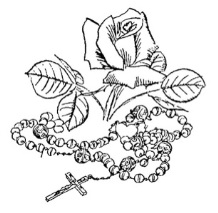 CHUỖI NGỌC MÂN CÔITrong kí ức, tôi luôn nhìn thấy cha mẹ tôi cầm chuỗi Mân Côi trên tay.Tôi tớ Chúa Patrick PeytonKinh Mân Côi có thể đem các gia đình ra khỏi hoàn cảnh hiểm nguy và đen tối.Tôi tớ Chúa Patrick PeytonTôi mong ước có 10 triệu gia đình đọc Kinh Mân Côi mỗi ngày. Tôi tớ Chúa Patrick PeytonĐối với tôi, nhờ đọc Kinh Mân Côi hằng ngày, gia đình đã trở nên như chiếc nôi, một mái trường đại học, một thư viện, và hơn tất cả, là một Giáo Hội thu nhỏ. Tôi tớ Chúa Patrick PeytonChỉ có lời Kinh Mân Côi được đọc trong các gia đình mới có thể giữ cho ánh sáng của đức tin rực sáng lên trong những ngày đen tối của đức tin, như lời kinh ấy đã thực hiện trong quá khứ. Tôi tớ Chúa Patrick PeytonKhông biết bao nhiêu gia đình trên khắp thế giới đã mời Mẹ Maria đến viếng thăm gia đình họ thông qua việc đọc Kinh Mân Côi tại gia. Họ cảm nghiệm được sự hiện diện của Mẹ và giải quyết được mọi vấn đề, bởi vì nơi nào Đức Maria hiện diện thì nơi đó Đức Kitô, Con Mẹ, cũng hiện diện.Tôi tớ Chúa Patrick PeytonBạn phải nắm giữ thật chắc giá trị của Kinh Mân Côi, món quà từ Mẹ Diễm Phúc của chúng ta. Tôi tớ Chúa Patrick PeytonBạn không bao giờ được quên lãng Kinh Mân Côi và ý nghĩa của lời kinh ấy, đó là hiện thân của Kitô giáo. Tôi tớ Chúa Patrick PeytonGiống như tất cả các công việc và biến cố trong Giáo Hội, Kinh Mân Côi có năng quyền và sự tác động của Chúa Thánh Thần trên lời kinh ấy.Tôi tớ Chúa Patrick PeytonSau ngày kết hôn, hằng đêm, bố mẹ tôi đều quỳ gối trước lò sưởi cùng nhau đọc Kinh Mân Côi, nhờ đó Thiên Chúa và Mẹ Maria đã bảo vệ và chúc lành cho gia đình tôi, để nơi đó luôn tràn ngập tiếng cười của trẻ thơ. Tôi tớ Chúa Patrick PeytonQua dòng lịch sử, những người bạn của Đức Maria Diễm Phúc đã tạo ra những con đường và cách thức khẩn cầu năng quyền và lời chuyển cầu của Mẹ. Và cách thức nổi bật nhất chính là Kinh Mân Côi. Tôi tớ Chúa Patrick PeytonCó một điều tôi muốn làm với trọn cuộc đời là dâng kính mỗi phút trong đời cho việc khôi phục Kinh Mân Côi. Tôi tớ Chúa Patrick PeytonChính khi ở trong mái trường, thánh điện và thánh gia của Kinh Mân Côi, tôi mới có thể nhận ra Đức Maria. Và trong đó, tôi khám phá ra một đấng bảo trợ. Tôi tìm thấy một người bạn, một người Mẹ từ mẫu. Tôi tìm thấy một người mẹ luôn dành đầy tình yêu mến cho tôi, luôn chăm lo những yếu đuối của tôi và đổ tràn trên tôi sức mạnh, lời cầu nguyện, sự hướng dẫn sự chở che của người. Tôi đang nói đến Đức Maria, Mẹ Chúa Giêsu Kitô. Tạ ơn Kinh Mân Côi, đây quả thật là món quà tuyệt diệu nhất mà lời kinh ấy đã gửi đến cho tôi.Tôi tớ Chúa Patrick PeytonKhi kết hợp với lời kinh nguyên tuyền qua những suy niệm Kinh Mân Côi, thì Kinh Kính Mừng trở thành một khí giới đầy năng lực được trao vào tay con người. Vũ khí ấy, qua Chúa và Mẹ Người, một ngày nào đó sẽ làm biến đổi bộ mặt trái đất này.Tôi tớ Chúa Patrick PeytonNếu có thể đọc Kinh Mân Côi trên sóng truyền thanh của cả nước và đem Mẹ Diễm Phúc của chúng ta đến được với mọi gia đình của Hoa Kỳ thì đó quả thật là một điều đáng được chúc phúc.Tôi tớ Chúa Patrick PeytonKhi ngắm nhìn chuỗi Mân Côi trên tay, bạn thấy nó thật đơn giản, chỉ là một vòng dây nhỏ nhắn. Thế nhưng, bao lâu tràng chuỗi ấy được cất lên thì cả vũ trụ hòa hợp trong đó và bạn sẽ biết tràng chuỗi ấy gắn kết bạn với Thiên Chúa và Mẹ Maria như thế nào. Bạn đang nắm giữ năng lực để biến đổi cuộc sống của bạn.Tôi tớ Chúa Patrick PeytonLỜI CẦU NGUYỆN CHO GIA ĐÌNHGia đình là nền tảng của xã hội và Giáo Hội, là nơi vun trồng đời sống nhân bản và đức tin. Chúng ta hiệp ý dâng lời cầu nguyện cho các gia đình:1- Cầu cho các bạn trẻ chuẩn bị bước vào đời sống hôn nhân gia đình: “Sự gì Thiên Chúa đã liên kết loài người không được phân ly.” Xin cho các bạn trẻ sắp bước vào đời sống hôn nhân gia đình ý thức được tầm quan trọng của bí tích hôn phối và học tập phương cách xây dựng gia đình hòa hợp hạnh phúc, để biến gia đình mình trở thành thiên đàng có Chúa là Tình Yêu luôn hiện diện. Nhờ lời Đức Mẹ chuyển cầu, xin Chúa nhậm lời chúng con.2- Cầu cho các đôi vợ chồng: “Người vợ hãy phục tùng chồng và người chồng hãy yêu thương vợ mình”. Xin cho vợ chồng luôn biết nhẫn nại, cảm thông và tha thứ cho nhau. Luôn trung thành yêu thương và nâng đỡ nhau, để xây dựng gia đình thành tổ ấm yêu thương và trở nên dấu chỉ tình yêu giữa Chúa Kitô và Hội Thánh. Nhờ lời Đức Mẹ chuyển cầu, xin Chúa nhậm lời chúng con. 3- Cầu cho bậc làm cha mẹ: “Con cái là mùa xuân của gia đình và Hội Thánh”.  Xin cho các bậc làm cha mẹ luôn biết quý trọng và bảo vệ con cái Chúa ban, bằng một đời sống trách nhiệm, hy sinh và gương mẫu, từ đó họ sẽ tích cực giáo dục con cái trong đức tin và đức mến, để chúng trở nên những người con ngoan cho gia đình, xã hội và Giáo Hội. Nhờ lời Đức Mẹ chuyển cầu, xin Chúa nhậm lời chúng con.4- Cầu cho con cháu:  “Ai kính sợ Đức Chúa thì hiếu thảo với cha mẹ”. Xin cho những người con cái cháu chắt trong các gia đình tín hữu luôn sống vâng phục, hiếu kính và quan tâm phụng dưỡng ông bà, cha mẹ, nhất là khi các ngài già yếu đau bệnh. Nhờ lời Đức Mẹ chuyển cầu, xin Chúa nhậm lời chúng con.Lạy Thiên Chúa là Cha đầy lòng từ bi nhân hậu, là cội nguồn của mọi gia đình dưới đất. Tạ ơn Cha đã thương ban cho gia đình nhân loại mẫu gương tuyệt vời là Thánh Gia Thất. Xin Cha ban ơn Phúc Âm hoá mọi gia đình, giúp đưa ánh sáng Tin Mừng cứu độ, yêu thương và bình an, vào mọi lãnh vực đời sống gia đình chúng con. Cho gia đình trở nên cái nôi của sự sống, mái ấm của tình thương bao dung và hợp nhất, ngôi trường giáo dục nên người tốt và hữu ích, thành trì che chở phẩm giá của mọi người. Cho mọi tư tưởng và việc làm của vợ chồng, mang lại an hoà hạnh phúc cho gia đình. Cho các bạn trẻ tìm gặp nơi ông bà, cha mẹ, nguồn hỗ trợ cho sự phát triển phẩm giá làm người. Xin Thánh Gia Thất phù hộ gia đình chúng con, vững vàng tin yêu trong mọi gian lao thử thách, và loan báo Chúa Giêsu Kitô là nguồn sống mới, cho mọi gia đình, bây giờ và mãi mãi. Amen.(nguồn: conggiao.info)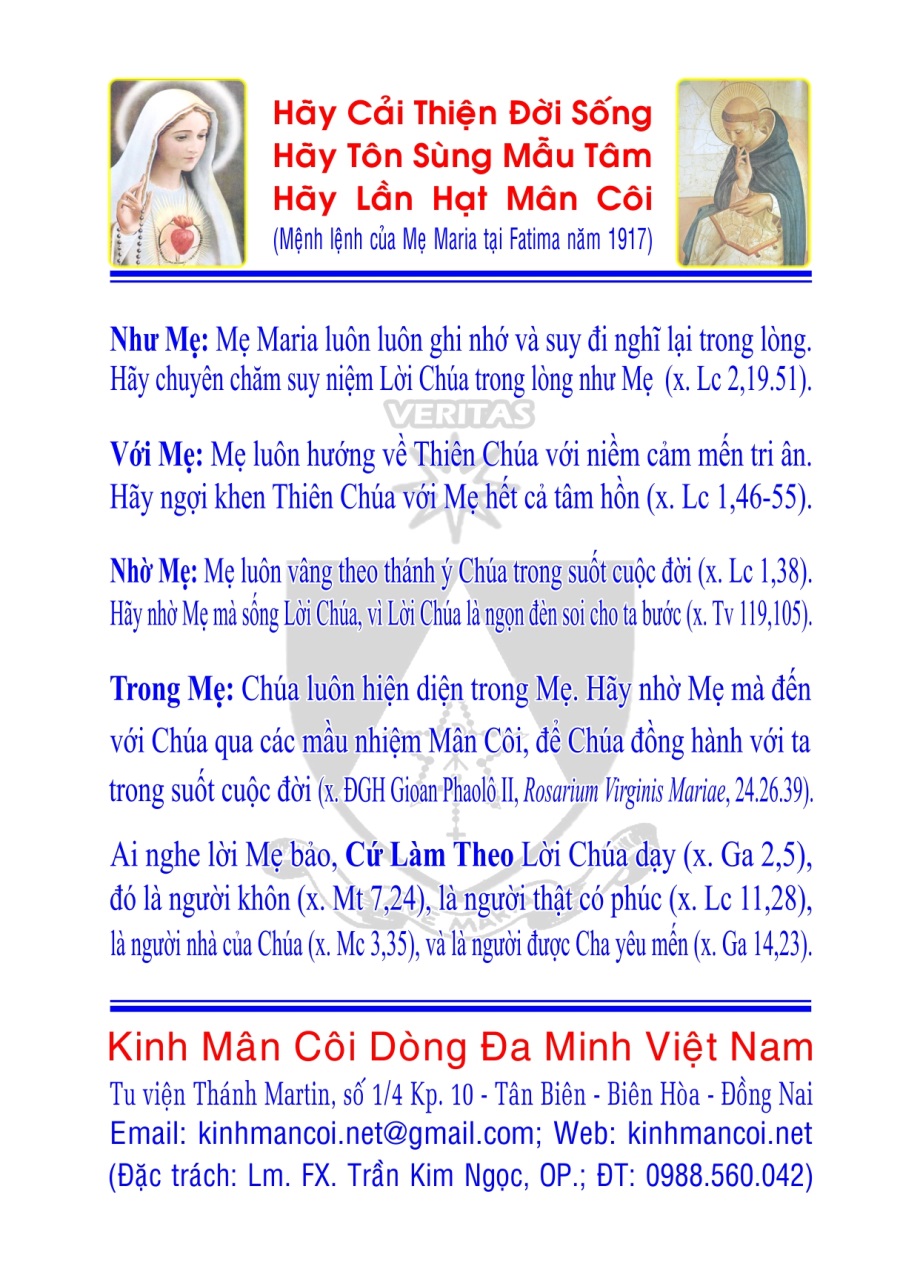 